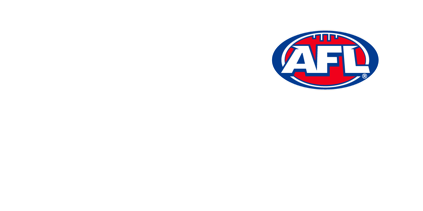 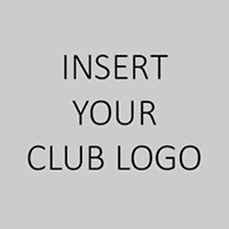 Club/Association NameAnnual General Meeting MinutesMinutesAGM Date & TimeTimeTimeTimeTimeVenueChairpersonSecretaryAttendeesWelcomeApologiesConfirmation of previous MinutesProposed resolution put that the Minutes of the previous AGM be accepted.Moved: Seconded:Passed / Not Passed: Review of business arising from previous MinutesPresident’s reportTreasurer’s report & Financial StatementsElection of office bearersIn accordance with the Club Constitution, the chairperson declared all Office Bearers and Committee positions vacant and called for nominations. The following people were duly elected:President:Vice-President:Secretary:Treasurer:General Committee Member:General Committee Member:General Committee Member:The Chairperson congratulated all newly appointed Office Bearers / Committee Members and thanked all outgoing Office Bearers / Committee Members for their service to the Club.Special resolutionsSpecial resolution 1: [insert full details of resolution][Describe voting process adopted]Passed / Not passed:Special resolution 2:General businessCloseThe meeting was declared closed by the Chairperson at [insert time]